                                 Knights of Columbus			                                                      	           West Virginia Knights of Columbus                                                             	                    Scholarship Foundation 	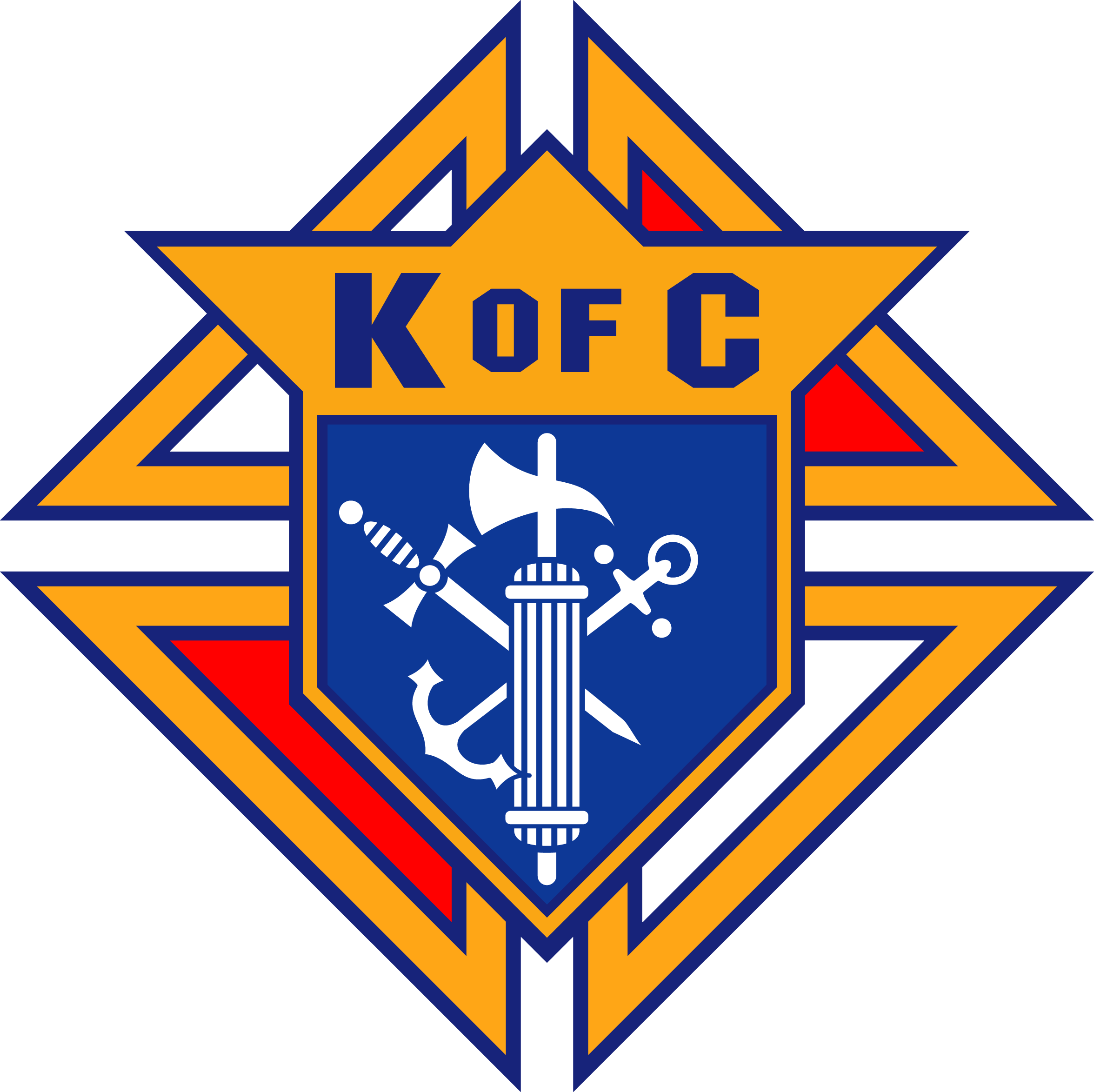 Knights of Columbus Wheeling Jesuit University Scholarship Application(This for is to be completed By the Applicant Only) Name: _________________________________________________ _______         Date: ____/____/____                 (Last, First, MI, Suffix)Home Address: ________________________________________________________________________Telephone: __________________________  E-mail: __________________________________________Father's Name: ________________________________________________________________________Council Name and Number: ______________________________________________________________Place of Employment: ________________________________________________________________________________________________________________________________________________________Mother's Name: _______________________________________________________________________Place of Employment: ________________________________________________________________________________________________________________________________________________________Siblings:	Name	Age 	_____________________________________	__________________	_____________________________________	__________________	_____________________________________	__________________	_____________________________________	__________________Name of Parish: _______________________________________________________________________Pastor's Name and Address: ___________________________________________________________________________________________________________________________________________________When do you plan to enter WJU? _________________    Tuition & Other Costs? ____________________How do you plan to pay the tuition and other costs? __________________________________________Applicant's Signature: ___________________________________________________________________In order to be considered, return application by the due date stated in the instruction document. 